Уважаемые родители!Продолжаем сидеть дома и не скучать!Познавательное развитие1. На предстоящей недельке было бы неплохо поговорить с детишками о дожде. Расскажите о том, что весенний дождик бывает разным (тёплым или холодным, сильным или не очень, капли дождя бывают крупные и мелкие). Вспомните с малышами, какую необходимо надеть одежду, чтобы не промокнут. Продолжайте наблюдать за деревьями и кустарниками, расскажите детям о том, что из почек появились зелёные листочки, которые очень быстро растут. Если удастся, то можно понаблюдать за проснувшимися насекомыми (залетевшей на балкон мухой, шмелём).2. Не забываем про развивающие игры по возрасту и про игры по развитию мелкой моторики рук. Можно дать ребёнку колючий массажный мячик, шишку или что-то ещё, пусть покатает в ладошках и помассирует свои ручки. Не забывайте про сухие бассейны с крупой или макаронами. Очень полезное занятие. Не забывайте упражнять детей в закреплении названий цветов, формы предметов, величине. Речевое развитие1.Рекомендуем вспомнить и почитать сказки по желанию малышей те, что  наиболее им нравятся. Не забывайте про потешки и колыбельные. Почитайте стихи про дождик.         Тучка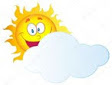 Тучка с солнышком опять                                                            В прятки начали играть.Только солнце спрячется,Тучка вся расплачется.А как солнышко найдётся,Сразу радуга смеётся. Автор: В. Берестов                           Дождик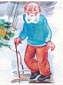 Дождик, дождик, не дожди! Дождик, дождик, подожди! Дай дойти до дому дедушке седому!                            Е. БлагининаЕсли дождик проливной,
Зонтик я беру с собой.
Очень яркий и большой,
Желто-красно- голубой.
Кто ни повстречается,
Очень удивляется.
Говорит кругом народ:
Вот так чудо!
Зонт идет!»
Даже чуточку обидно,
Что меня совсем не видно...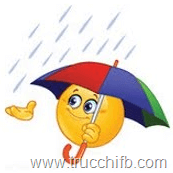  М. Сидорова2. Поиграйте с малышами в игру «Купание куклы Кати». Научите употреблять в речи названия предметов, действий, качеств: ванночка, мыло, мыльница, полотенце, намыливать, смывать мыло, вытирать, горячая, холодная, тёплая вода. Используйте стихи во время игры( Будет мыло пениться, и грязь куда-то денется; тёплую водичку льём на нашу птичку, вот домик-теремок, в нём мыло живёт и т.д)Художественно – эстетическое развитие1.Нарисуйте дождик фломастерами или карандашами, напомните ребёнку, как рисовать дождь (короткие и длинные штрихи; можно закрасить тучку)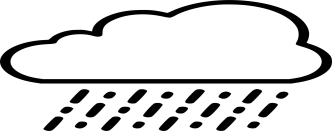 Можно взять шаблон платья для куклы и украсить его узором при помощи кисти и красок (а можно несколько платьев украсить, при этом вырезав шаблон самой куклы из картона).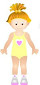 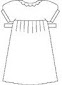 Не забывайте про лепку. Можно сделать божью коровку. Она может быть вся слеплена из пластилина, а можно вырезать шаблон божьей коровки, а из пластилина скатать пятнышки на тело, усики, лапки.2. Рекомендуем совместно с малышом повторить такие постройки, как домик, башенка, заборчик, мостик, дорожка, стул, стол, кроватка.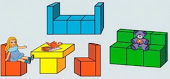 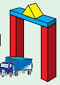 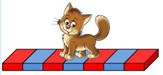 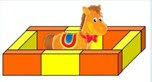 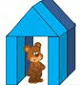 Социально – коммуникативное развитие1.     Напоминаем о необходимости воспитания самостоятельности у ваших малышей, а также культурно-гигиенических навыков. Можно разрешить детям посмотреть мультфильм «Мойдодыр», а потом вместе обсудить.2.     Для дальнейшего развития игровых умений рекомендуем поиграть. Примерная тематика сюжетных игр:- игры «Кукла Катя встречает гостей», «Моем посуду», «Укладываем куклу спать», «Сделаем кукле красивую причёску ( причешем куклу)».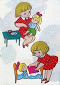 Физическое развитие1.Уважаемые родители, не забывайте об утренней гимнастике.2. Можно поиграть с детишками в любые подвижные игры. Например:           «Солнышко и дождик»Смотрит солнышко в окошко, светит в нашу комнатку (ходьба, ручки на поясе)Мы захлопали в ладошки, очень рады солнышку (хлопки в ладоши, дети приседают, танцуют ручками, ножками, любые движения выполняют).Взрослый говорит: «Кажется дождь собирается» и раскрывает зонт.Детки и взрослые  бегут прятаться под зонт.-Никого дождик не намочил!Игра может повторяться несколько раз. Можно выполнять под музыку.«Пузырь»Раздувайся, пузырь, раздувайся большой.Оставайся такой, да не лопайся.(Дети и взрослые встают в круг, образуя хоровод тесно друг к другу, затем начинают медленно отходить назад, расширяя круг)-Хлоп, лопнул пузырь и сдулся ш-ш-ш-ш-ш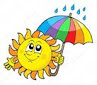 (с этими словами круг сужается к середине).